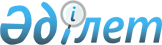 О дальнейшем развитии интегрированной информационной системы и цифровой повестки Евразийского экономического союзаРаспоряжение Евразийского Межправительственного Совета от 3 февраля 2023 года № 5.
      1. Принять к сведению доклад Евразийской экономической комиссии "О ходе реализации распоряжения Евразийского межправительственного совета от 25 февраля 2022 г. № 2 "О текущем состоянии и перспективах развития интегрированной информационной системы Евразийского экономического союза".
      2. Евразийской экономической комиссии совместно с государствами - членами Евразийского экономического союза (далее - Союз):
      проработать в I квартале 2023 г. вопрос о переформатировании работы в рамках цифровой повестки Союза, а также совершенствовании процедур рассмотрения и реализации инициатив в рамках цифровой повестки Союза;
      обеспечить во II квартале 2023 г. подготовку проектов актов о внесении изменений в акты органов Союза с учетом абзаца второго настоящего пункта;
      проработать во II квартале 2023 г. возможности использования удостоверяющего центра службы доверенной третьей стороны интегрированной информационной системы Союза, направленные на обеспечение взаимодействия между бизнесом и государством;
      в целях развития трансграничного пространства доверия обеспечить в III квартале 2023 г. готовность сервисов доверенной третьей стороны и защищенной сети передачи данных интегрированной информационной системы Союза с учетом требований законодательства государств - членов Союза и реализации пункта 4 Решения Евразийского межправительственного совета от 30 апреля 2019 г. № 3 "Об использовании национальных криптографических стандартов электронной цифровой подписи (электронной подписи) при трансграничном информационном взаимодействии хозяйствующих субъектов государств членов с органами исполнительной власти".
      3. Правительствам государств - членов Союза совместно с Евразийской экономической комиссией своевременно обеспечивать реализацию мероприятий, необходимых для присоединения к общим процессам в рамках Союза, исходя из необходимости безусловного соблюдения сроков, установленных приложением к распоряжению Евразийского межправительственного совета от 25 февраля 2022 г. № 2.
      4. Члену Коллегии (Министру) по внутренним рынкам, информатизации, информационно-коммуникационным технологиям Евразийской экономической комиссии представлять на очередных заседаниях Совета Евразийской экономической комиссии информацию о ходе реализации пункта 3 настоящего распоряжения.
      5. Настоящее распоряжение вступает в силу по истечении 10 календарных дней с даты его опубликования на официальном сайте Союза.
      Члены Евразийского межправительственного совет
					© 2012. РГП на ПХВ «Институт законодательства и правовой информации Республики Казахстан» Министерства юстиции Республики Казахстан
				
От РеспубликиАрмения

От РеспубликиБеларусь

От РеспубликиКазахстан

От КыргызскойРеспублики

От РоссийскойФедерации
